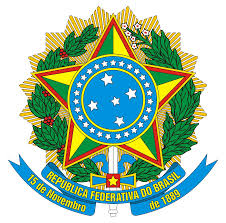 Ministério da EducaçãoSecretaria de Educação Profissional e TecnológicaInstituto Federal de Educação, Ciência e Tecnologia do Sul de Minas Gerais - Campus PassosAnexo IIFICHA CADASTRALPassos, ….. de abril de 2019_____________________________________Assinatura do(a) bolsista(a)Dados do(a) bolsistaDados do(a) bolsistaDados do(a) bolsistaNome CompletoNome CompletoTítulo EleitoralTítulo EleitoralCPFCPFRGNúmeroRGÓrgão ExpedidorRGData de expediçãoEnd.Rua / Av e NºEnd.ComplementoEnd.BairroEnd.Cidade / EstadoEnd.CEPDadosBancáriosNome do BancoDadosBancáriosNº da AgênciaDadosBancáriosNúmero da Conta(corrente ou poupança)